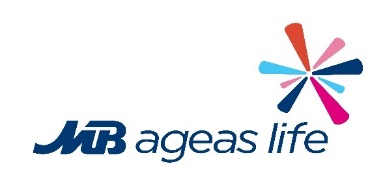 QUY TẮC ĐIỀU KHOẢNSẢN PHẨM BẢO HIỂM GIÁO DỤC HỖN HỢP VỚI QUYỀN LỢI HỌC VẤN (được chấp thuận theo công văn số        /BTC-QLBHngày    tháng 01 năm 2019 của Bộ Tài chính)MỤC LỤCCHƯƠNG I: NHỮNG QUY ĐỊNH CHUNG	2CHƯƠNG II: QUYỀN LỢI BẢO HIỂM	11CHƯƠNG III: PHÍ BẢO HIỂM	14CHƯƠNG IV: THAY ĐỔI LIÊN QUAN ĐẾN HỢP ĐỒNG	16CHƯƠNG V: CHẤM DỨT VÀ KHÔI PHỤC HIỆU LỰC HỢP ĐỒNG	20CHƯƠNG VI: THỦ TỤC GIẢI QUYẾT QUYỀN LỢI BẢO HIỂM	21CHƯƠNG VII: GIẢI QUYẾT TRANH CHẤP	25CHƯƠNG I: NHỮNG QUY ĐỊNH CHUNGCác định nghĩaMB Ageas Life/Công ty:  là công ty TNHH Bảo hiểm Nhân thọ MB Ageas, có Giấy phép thành lập và hoạt động số 74/GP/KDBH do Bộ Tài chính cấp ngày 21 tháng 07 năm 2016.Bên mua bảo hiểm:  là cá nhân từ đủ 18 tuổi trở lên đang cư trú tại Việt Nam, có năng lực hành vi dân sự đầy đủ, hoặc tổ chức được thành lập và hoạt động hợp pháp tại Việt Nam; là bên kê khai và ký trên Hồ sơ yêu cầu bảo hiểm.Bên mua bảo hiểm phải có quyền lợi có thể được bảo hiểm với Người được bảo hiểm.Người được bảo hiểm:  cá nhân từ đủ 18 tuổi trở lên đến 60 tuổi vào ngày hiệu lực Hợp đồng, tối đa đạt đến 68 tuổi vào Ngày đáo hạn hợp đồng, có tính mạng và sức khỏe được bảo hiểm, hiện đang cư trú tại Việt Nam và được MB Ageas Life chấp thuận bảo hiểm theo Quy tắc, Điều khoản này.Trẻ em:  là cá nhân từ 0 đến 13 tuổi tại thời điểm Hợp đồng bảo hiểm có hiệu lực, có quyền lợi có thể được bảo hiểm với Bên mua bảo hiểm. Tuổi của Trẻ em vào Ngày đáo hạn hợp đồng không quá 24 tuổi; kết quả học tập của Trẻ em là căn cứ để MB Ageas Life chi trả Quyền lợi Thành tích học tập như quy định tại Khoản 9.5 Điều 9.Bên mua bảo hiểm có thể yêu cầu thay đổi Trẻ em một (01) lần trong suốt Thời hạn hợp đồng.Người thụ hưởng:  là cá nhân hoặc tổ chức do Bên mua bảo hiểm chỉ định (với sự đồng ý của Người được bảo hiểm hoặc người đại diện theo pháp luật của Người được /bảo hiểm) để nhận các Quyền lợi bảo hiểm theo Quy tắc, Điều khoản này. Người thụ hưởng được ghi tên trong Chứng nhận bảo hiểm và/hoặc Văn bản xác nhận điều chỉnh hợp đồng gần nhất (nếu có).Tuổi bảo hiểm:  là tuổi của Người được bảo hiểm tính theo ngày sinh nhật gần nhất trước Ngày hiệu lực hợp đồng hoặc Ngày kỷ niệm hợp đồng trong các Năm hợp đồng tiếp theo.Số tiền bảo hiểm:  là số tiền được dùng làm cơ sở để xác định Quyền lợi bảo hiểm thanh toán theo Quy tắc, Điều khoản này. Số tiền bảo hiểm do Bên mua bảo hiểm và MB Ageas Life thỏa thuận và được ghi tại Chứng nhận bảo hiểm và/hoặc Văn bản xác nhận điều chỉnh Hợp đồng gần nhất sau Ngày hiệu lực hợp đồng.Giá trị hoàn lại:  là số tiền Bên mua bảo hiểm được nhận khi yêu cầu chấm dứt Hợp đồng trước thời hạn hoặc khi Hợp đồng chấm dứt hiệu lực trước thời hạn theo Điều 20 Quy tắc, Điều khoản này. Hợp đồng có Giá trị hoàn lại khi Hợp đồng đã có hiệu lực 24 tháng trở lên. Giá trị hoàn lại được xác định theo công thức đã được Bộ Tài chính chấp thuận. MB Ageas Life trình bày Giá trị hoàn lại ước tính vào Ngày kỷ niệm hợp đồng tại Tài liệu minh họa bán hàng.Khoản giảm thu nhập đầu tư:  là số tiền thu nhập từ hoạt động đầu tư bị giảm do việc tạm ứng từ Giá trị hoàn lại (bao gồm Tạm ứng từ Giá trị hoàn lại để đóng Phí bảo hiểm tự động và Nhận tạm ứng từ Giá trị hoàn lại). Khoản giảm thu nhập đầu tư được tính bằng phần trăm của số tiền tạm ứng. Mức lãi suất áp dụng cho Khoản giảm thu nhập đầu tư này sẽ được MB Ageas Life công bố tại từng thời điểm trên trang thông tin điện tử (website) của Công ty phù hợp với Cơ sở kỹ thuật đã được Bộ Tài chính phê chuẩn.Khoản nợ:  là tổng các khoản tạm ứng từ Giá trị hoàn lại, Phí bảo hiểm đến hạn chưa đóng, Khoản giảm thu nhập đầu tư và bất cứ khoản tiền nào khác mà Bên mua bảo hiểm còn nợ MB Ageas Life.MB Ageas Life có quyền khấu trừ Khoản nợ khi thanh toán bất kỳ Quyền lợi hay khoản tiền nào theo Hợp đồng này.Phí bảo hiểm:  là khoản tiền Bên mua bảo hiểm phải đóng cho MB Ageas Life để được bảo hiểm. Thời hạn, định kỳ và phương thức đóng Phí bảo hiểm do các Bên thỏa thuận tại Hợp đồng bảo hiểm hoặc các Văn bản xác nhận điều chỉnh Hợp đồng gần nhất (nếu có).Phí bảo hiểm tạm tính:  là khoản Phí bảo hiểm Bên mua bảo hiểm nộp cho MB Ageas Life cùng với Hồ sơ yêu cầu bảo hiểm.Ngày hiệu lực hợp đồng:  Nếu Bên mua bảo hiểm và Người được bảo hiểm còn sống vào thời điểm Hồ sơ yêu cầu bảo hiểm được MB Ageas Life chấp thuận, Ngày hiệu lực hợp đồng là ngày Bên mua bảo hiểm hoàn tất Hồ sơ yêu cầu bảo hiểm và nộp đủ Phí bảo hiểm tạm tính. Ngày hiệu lực hợp đồng được ghi trên Chứng nhận bảo hiểm.Ngày kỷ niệm hợp đồng:  là ngày tương ứng hàng năm của Ngày hiệu lực hợp đồng trong suốt thời hạn Hợp đồng bảo hiểm. Nếu năm dương lịch không có ngày này thì ngày cuối cùng của tháng đó sẽ là Ngày kỷ niệm hợp đồng.Ngày đáo hạn hợp đồng:  là ngày cuối cùng của Thời hạn hợp đồng được ghi trên Chứng nhận bảo hiểm nếu Hợp đồng còn hiệu lực đến thời điểm đó.Năm hợp đồng:  là khoảng thời gian một năm dương lịch kể từ Ngày hiệu lực hợp đồng hoặc từ Ngày kỷ niệm hợp đồng.Thương tật toàn bộ vĩnh viễn (TTTBVV):  là tình trạng:Người được bảo hiểm bị mất, liệt hoàn toàn và không thể phục hồi được chức năng của:Hai tay; hoặcHai chân; hoặcMột tay và một chân; hoặcHai mắt; hoặcMột tay và một mắt; hoặcMột chân và một mắt.Trong trường hợp này, mất hoàn toàn và không thể phục hồi được chức năng của (i) tay được tính từ cổ tay trở lên, (ii) chân được tính từ mắt cá chân trở lên, (iii) mắt được hiểu là mất hẳn mắt hoặc mù hoàn toàn.Hoặc Người được bảo hiểm bị thương tật vĩnh viễn từ 81% trở lên.Trừ trường hợp mất hoàn toàn bộ phận cơ thể, tình trạng Thương tật toàn bộ vĩnh viễn nêu trên phải:Được cơ quan y tế/Hội đồng giám định y khoa cấp tỉnh, thành phố trực thuộc trung ương trở lên giám định và xác nhận bằng văn bản hợp pháp; vàĐối với trường hợp liệt hoàn toàn và không thể phục hồi chức năng của bộ phận cơ thể như quy định tại Điểm 1.17.1 và/hoặc trường hợp thương tật vĩnh viễn như quy định tại Điểm 1.17.2, việc giám định và xác nhận như quy định tại mục a Điểm 1.17.3 này chỉ chỉ được thực hiện sau 180 ngày liên tục tính từ ngày bị Thương tật toàn bộ vĩnh viễn.  Bác sĩ:  là người có bằng cấp chuyên môn y khoa được Cơ quan có thẩm quyền tại Việt Nam cấp hoặc thừa nhận, đã đăng ký và được phép hành nghề y hoặc phẫu thuật hợp pháp. Bác sỹ không được đồng thời là Người được bảo hiểm, Bên mua bảo hiểm, thành viên trong gia đình của Người được bảo hiểm/Bên mua bảo hiểm (bao gồm: bố, mẹ, vợ, chồng, con, anh, chị, em ruột). Bác sỹ trong định nghĩa này không gồm: Bác sỹ đông y, y học cổ truyền, vật lý trị liệu, chẩn đoán hình ảnh, châm cứu, điều dưỡng. Bệnh có sẵn:  là tình trạng bệnh tật hoặc tổn thương của Người được bảo hiểm đã được Bác sỹ khám, chẩn đoán và/hoặc điều trị trước Ngày hiệu lực hợp đồng hoặc ngày khôi phục Hợp đồng gần nhất (nếu có). Hồ sơ y tế, tiền sử bệnh được lưu giữ tại Bệnh viện/cơ sở y tế được thành lập hợp pháp hoặc các thông tin do Bên mua bảo hiểm và/hoặc Người được bảo hiểm tự kê khai được xem là bằng chứng đầy đủ và hợp pháp về Bệnh có sẵn.Bệnh bẩm sinh/Dị tật bẩm sinh:  là những bất thường về cấu trúc, chức năng của bất kỳ cơ quan, bộ phận cơ thể nào được hình thành trên thai nhi trong quá trình mang thai của người mẹ, có thể xuất hiện tại bất kỳ thời điểm nào. Bệnh phát sinh do nhiều nguyên nhân như di truyền, đột biến,  nhiễm trùng, nhiễm virus hay những rối loạn xảy ra trong quá trình hình thành và phát triển phôi thai. Bệnh có thể được cơ quan y tế mô tả dưới nhiều tên gọi khác nhau như “bệnh bẩm sinh”, “dị tật bẩm sinh”, “khuyết tật bẩm sinh”, “khiếm khuyết bẩm sinh”. Việc xác định Bệnh bẩm sinh phải do Bác sỹ hành nghề hợp pháp thực hiện.Tai nạn:  là một sự kiện hoặc một chuỗi sự kiện liên tục, khách quan, xảy ra do tác động của một lực, một vật bất ngờ từ bên ngoài, không chủ động và ngoài ý muốn lên cơ thể của Người được bảo hiểm. Sự kiện hoặc chuỗi sự kiện nêu trên phải là nguyên nhân trực tiếp, duy nhất và không liên quan đến bất kỳ nguyên nhân nào khác gây ra thương tật hoặc tử vong cho Người được bảo hiểm trong vòng 180 ngày kể từ ngày xảy ra sự kiện hoặc chuỗi sự kiện đó.Ngày đến hạn đóng phí:  là ngày Bên mua bảo hiểm phải nộp Phí bảo hiểm định kỳ theo thỏa thuận tại Hợp đồng bảo hiểm hoặc Văn bản xác nhận thay đổi Hợp đồng gần nhất (nếu có).Hợp đồng bảo hiểmHợp đồng bảo hiểm (viết tắt là Hợp đồng):  là thỏa thuận bằng văn bản giữa Bên mua bảo hiểm và MB Ageas Life theo đó ghi nhận quyền và nghĩa vụ của các Bên trong quá trình thực hiện Hợp đồng.Hợp đồng bao gồm các tài liệu sau: Hồ sơ yêu cầu bảo hiểm;Chứng nhận bảo hiểm;(Các) Văn bản xác nhận điều chỉnh Hợp đồng;Quy tắc, Điều khoản này;Tài liệu minh họa bán hàng;Các văn bản sửa đổi, bổ sung Hợp đồng khác (nếu có).Hợp đồng bảo hiểm và từng tài liệu cấu thành bộ Hợp đồng bảo hiểm có thể dưới hình thức văn bản theo quy định của Luật Giao dịch điện tử và các văn bản hướng dẫn Luật Giao dịch điện tử.Hồ sơ yêu cầu bảo hiểm:  bao gồm văn bản yêu cầu bảo hiểm theo mẫu của MB Ageas Life và/hoặc bất cứ văn bản nào có liên quan đến việc yêu cầu bảo hiểm, trong đó ghi các nội dung do người đề nghị tham gia bảo hiểm cung cấp để MB Ageas Life sử dụng làm căn cứ đánh giá rủi ro, chấp nhận bảo hiểm hoặc từ chối bảo hiểm. Hồ sơ yêu cầu bảo hiểm do Bên mua bảo hiểm và Người được bảo hiểm (hoặc Người đại diện theo pháp luật của Người được bảo hiểm) kê khai, ký tên và cung cấp cho MB Ageas Life.Bản câu hỏi sức khỏe:  bản khai báo tình trạng sức khỏe (theo mẫu có sẵn do MB Ageas Life cung cấp) do Người được bảo hiểm điền và cung cấp cho MB Ageas Life cùng với văn bản yêu cầu bảo hiểm. Bản câu hỏi sức khỏe là một phần của Hồ sơ yêu cầu bảo hiểm.Chứng nhận bảo hiểm:  là văn bản do MB Ageas Life cấp cho Bên mua bảo hiểm, trong đó thể hiện các thông tin cơ bản của Hợp đồng, và là một phần không tách rời của Hợp đồng.Tài liệu minh họa bán hàng:  là tài liệu minh họa về sản phẩm bảo hiểm được cung cấp cho Bên mua bảo hiểm, thể hiện các thông tin cơ bản về Hợp đồng theo điều kiện, điều khoản bảo hiểm được thỏa thuận giữa Bên mua bảo hiểm và MB Ageas Life.Thời gian cân nhắcTrong vòng hai mươi mốt (21) ngày kể từ ngày nhận được Hợp đồng, với điều kiện là chưa xảy ra sự kiện bảo hiểm hoặc chưa có yêu cầu giải quyết Quyền lợi bảo hiểm nào, Bên mua bảo hiểm có quyền từ chối không tiếp tục tham gia bảo hiểm bằng cách gửi văn bản thông báo đến MB Ageas Life. MB Ageas Life hoàn trả Phí bảo hiểm đã đóng, không có lãi, sau khi đã trừ đi chi phí khám sức khỏe (nếu có).Đối với Bên mua bảo hiểm là tổ chức, Thời gian cân nhắc của từng Hợp đồng được tính từ thời điểm MB Ageas Life và Bên mua bảo hiểm ký xác nhận danh sách Hợp đồng bảo hiểm được phát hành.Thủ tục yêu cầu bảo hiểm và bảo hiểm tạm thờiThủ tục yêu cầu bảo hiểm Khi yêu cầu bảo hiểm, Bên mua bảo hiểm hoàn tất, nộp Hồ sơ yêu cầu bảo hiểm và đóng Phí bảo hiểm tạm tính của Hợp đồng.Nếu Người được bảo hiểm không đồng thời là Bên mua bảo hiểm, Hồ sơ yêu cầu bảo hiểm phải có chữ ký của cả Bên mua bảo hiểm và Người được bảo hiểm. Bảo hiểm tạm thờiThời gian bảo hiểm tạm thời bắt đầu từ khi Bên mua bảo hiểm hoàn tất, nộp Hồ sơ yêu cầu bảo hiểm và đóng đầy đủ Phí bảo hiểm tạm tính. Bảo hiểm tạm thời sẽ kết thúc theo quy định tại Điểm 4.2.3. Nếu Người được bảo hiểm tử vong do Tai nạn xảy ra trong thời gian bảo hiểm tạm thời, bất kể Người được bảo hiểm có bao nhiêu Hồ sơ yêu cầu bảo hiểm đang được MB Ageas Life xem xét, MB Ageas Life sẽ thanh toán số tiền lớn hơn giữa:Tổng Quyền lợi bảo hiểm tử vong theo tất cả các Hồ sơ yêu cầu bảo hiểm của các sản phẩm bảo hiểm chính cho Người được bảo hiểm đang được xem xét chấp nhận bảo hiểm nhưng không quá 200.000.000 (hai trăm triệu) đồng; vàTổng Phí bảo hiểm tạm tính đã đóng theo tất cả các Hồ sơ yêu cầu bảo hiểm cho Người được bảo hiểm đang được xem xét chấp nhận bảo hiểm.Loại trừ đối với Bảo hiểm tạm thời:Trường hợp Người được bảo hiểm tử vong thuộc một trong các trường hợp sau đây trong thời gian bảo hiểm tạm thời, MB Ageas Life sẽ hoàn lại số Phí bảo hiểm tạm tính đã đóng (không có lãi) trừ đi chi phí kiểm tra sức khỏe (nếu có):Không phải do nguyên nhân Tai nạn;Tự tử, tự gây thương tích hoặc tự gây tai nạn, dù trong trạng thái tinh thần bình thường hay mất trí;Do hành vi cố ý của Bên mua bảo hiểm, Người thụ hưởng đối với Người được bảo hiểm;Do sử dụng ma túy hoặc sử dụng trái phép các gây nghiện, các chất kích thích tương tự ma túy .Do sử dụng rượu, bia hoặc thức uống có cồn vượt quá nồng độ cho phép của pháp luật. Bảo hiểm tạm thời sẽ chấm dứt tại thời điểm xảy ra bất kỳ sự kiện nào dưới đây: MB Ageas Life phát hành Chứng nhận bảo hiểm ; MB Ageas Life phát hành Thông báo từ chối bảo hiểm hoặc Thông báo tạm hoãn bảo hiểm; Xảy ra các sự kiện nêu tại Điểm 4.2.1 và Điểm 4.2.2; MB Ageas Life nhận được văn bản đề nghị huỷ bỏ yêu cầu bảo hiểm của Bên mua bảo hiểm. Trong trường hợp này, MB Ageas Life sẽ hoàn lại cho Bên mua bảo hiểm số Phí bảo hiểm tạm tính đã đóng (không có lãi) trừ đi chi phí kiểm tra sức khoẻ (nếu có); Kết thúc thời hạn 30 ngày kể từ ngày Phí bảo hiểm tạm tính của Hợp đồng được đóng, trừ khi MB Ageas Life thông báo với Bên mua bảo hiểm bằng văn bản về việc gia hạn thời gian bảo hiểm tạm thời.Trường hợp MB Ageas Life không chấp nhận bảo hiểm, Bên mua bảo hiểm sẽ được hoàn lại số Phí bảo hiểm tạm tính đã đóng (không có lãi).Chấp nhận bảo hiểm có điều kiện Trong trường hợp chấp nhận bảo hiểm với những điều kiện và thỏa thuận đặc biệt phù hợp với quy định của pháp luật và Cơ sở kỹ thuật đã được Bộ Tài chính phê duyệt, bao gồm: chấp nhận bảo hiểm với Số tiền bảo hiểm/Quyền lợi bảo hiểm điều chỉnh, Phí bảo hiểm điều chỉnh, hoặc điều chỉnh phạm vi loại trừ trách nhiệm bảo hiểm, hoặc điều chỉnh các điều kiện bảo hiểm khác dựa trên kết quả đánh giá, thẩm định Hồ sơ yêu cầu bảo hiểm và/hoặc theo yêu cầu của Bên mua bảo hiểm. MB Ageas Life sẽ gửi Thông báo bằng văn bản tới Bên mua bảo hiểm, trong đó ghi rõ những điều kiện và thỏa thuận đặc biệt này.Hợp đồng chỉ được phát hành khi Bên mua bảo hiểm chấp thuận những điều kiện và thỏa thuận đặc biệt này và MB Ageas Life đã nhận đủ Phí bảo hiểm bổ sung (nếu có). Những điều kiện và thỏa thuận đặc biệt được hai Bên chấp thuận nêu trên được đính kèm, làm thành bộ phận không tách rời của Hợp đồng và/hoặc được ghi rõ tại Chứng nhận bảo hiểm.Thời hạn và tính chất của Hợp đồng Thời hạn của Hợp đồng bảo hiểm là từ 8 năm đến 21 năm, tùy theo sự lựa chọn của Bên mua bảo hiểm và phụ thuộc vào tuổi của Trẻ em và tuổi của Người được bảo hiểm vào Ngày hiệu lực của hợp đồng, tính từ Ngày hiệu lực của hợp đồng. Hợp đồng này là hợp đồng bảo hiểm nhân thọ không tham gia chia lãi.Nghĩa vụ kê khai, cung cấp và bảo mật thông tin Nghĩa vụ cung cấp, giải thích đầy đủ, trung thực và chính xác thông tin cho Bên mua bảo hiểm của MB Ageas LifeMB Ageas Life có nghĩa vụ cung cấp đầy đủ thông tin liên quan đến Hợp đồng, giải thích các điều kiện, điều khoản bảo hiểm cho Bên mua bảo hiểm/Người được bảo hiểm. Trường hợp MB Ageas Life cố ý cung cấp thông tin sai sự thật nhằm giao kết hợp đồng thì Bên mua bảo hiểm có quyền đơn phương đình chỉ thực hiện Hợp đồng. MB Ageas Life phải bồi thường thiệt hại phát sinh cho Bên mua bảo hiểm do việc cung cấp thông tin sai sự thật.Nghĩa vụ kê khai thông tin trung thực, đầy đủ và chính xác của Bên mua bảo hiểm và/hoặc Người được bảo hiểmBên mua bảo hiểm, Người được bảo hiểm có nghĩa vụ cung cấp kê khai đầy đủ, chính xác và và trung thực tất cả các thông tin liên quan đến Bên mua bảo hiểm, Người được bảo hiểm và Hợp đồng theo yêu cầu của MB Ageas Life và những thông tin cần thiết để MB Ageas Life đánh giá khả năng chấp nhận bảo hiểm, đồng thời chịu hoàn toàn trách nhiệm về các thông tin đã cung cấp.Việc thẩm định sức khỏe, nếu có, không thay thế cho nghĩa vụ kê khai trung thực của Bên mua bảo hiểm và/hoặc Người được bảo hiểm theo quy định tại Điều này.Trường hợp Bên mua bảo hiểm và/hoặc Người được bảo hiểm cố ý kê khai không đầy đủ, chính xác và trung thực các thông tin cần thiết theo yêu cầu của MB Ageas Life, theo đó, với thông tin chính xác, MB Ageas Life đã không chấp nhận bảo hiểm,  MB Ageas Life không có trách nhiệm chi trả Quyền lợi bảo hiểm và có quyền đơn phương đình chỉ Hợp đồng ngay khi phát hiện hành vi vi phạm của Bên mua bảo hiểm và/hoặc Người được bảo hiểm và chỉ trả cho Bên mua bảo hiểm Khoản tiền bằng Giá trị hoàn lại của Hợp đồng xác định tại thời điểm chấm dứt hiệu lực Hợp đồng (nếu có) trừ đi:- Các Quyền lợi bảo hiểm đã trả (nếu có), - Khoản nợ (nếu có), và- Chi phí giám định, xác minh vi phạm (nếu có). Trong trường hợp Bên mua bảo hiểm, Người được bảo hiểm vi phạm nghĩa vụ cung cấp thông tin tại Điều này nhưng việc vi phạm này không làm ảnh hưởng tới quyết định chấp thuận bảo hiểm hoặc quyết định khôi phục hiệu lực Hợp đồng theo quy định của Công ty tại từng thời điểm, MB Ageas Life sẽ chi trả Quyền lợi bảo hiểm nếu có sự kiện bảo hiểm xảy ra theo Quy tắc, Điều khoản này. Trong trường hợp Bên mua bảo hiểm, Người được bảo hiểm (hoặc người đại diện theo pháp luật của Người được bảo hiểm) vi phạm nghĩa vụ cung cấp thông tin tại Điều này nhưng MB Ageas Life vẫn chấp thuận bảo hiểm và tiếp tục duy trì hiệu lực của Hợp đồng  bảo hiểm, MB Ageas Life có quyền áp dụng một hoặc một số biện pháp sau đây kể từ Ngày hiệu lực hợp đồng:Thu thêm khoản Phí bảo hiểm tương  ứng với mức tăng rủi ro (nếu có); và/hoặcĐiều chỉnh lại Số tiền bảo hiểm tương ứng; và/hoặcLoại trừ trách nhiệm bảo hiểm đối với thương tật, bệnh tật, khuyết tật không được cung cấp, kê khai đầy đủ, trung thực.Trách nhiệm bảo mật thông tin khách hàng của MB Ageas LifeMB Ageas Life không được chuyển giao thông tin cá nhân do Bên mua bảo hiểm và/hoặc Người được bảo hiểm cung cấp tại Hợp đồng cho bất kỳ bên thứ ba nào khác, trừ các trường hợp sau đây:Thu thập, sử dụng, chuyển giao theo yêu cầu của cơ quan nhà nước có thẩm quyền hoặc cho mục đích thẩm định, tính toán Phí bảo hiểm, phát hành Hợp đồng, thu Phí bảo hiểm, tái bảo hiểm, trích lập dự phòng nghiệp vụ, giải quyết chi trả Quyền lợi bảo hiểm, nghiên cứu thiết kế sản phẩm, phòng chống trục lợi bảo hiểm, nghiên cứu, đánh giá tình hình tài chính, khả năng thanh toán, mức độ đầy đủ vốn, yêu cầu vốn.Các trường hợp khác được Bên mua bảo hiểm và/hoặc Người được bảo hiểm đồng ý bằng văn bản, với điều kiện:Bên mua bảo hiểm và/hoặc Người được bảo hiểm phải được thông báo về mục đích chuyển giao thông tin và được quyền lựa chọn giữa đồng ý hoặc không đồng ý với việc chuyển giao đó; vàViệc Bên mua bảo hiểm và/hoặc Người được bảo hiểm từ chối cho phép chuyển giao thông tin cho bên thứ ba ngoài Điểm 7.3.1 Điều này không được sử dụng làm lý do để từ chối giao kết Hợp đồng.Miễn truy xétKhi Người được bảo hiểm còn sống, các nội dung kê khai không chính xác hoặc bỏ sót trong Hồ sơ yêu cầu bảo hiểm và các giấy tờ có liên quan sẽ được MB Ageas Life miễn truy xét sau 24 tháng kể từ Ngày hiệu lực hợp đồng hoặc kể từ Ngày khôi phục hiệu lực hợp đồng (lần sau cùng) tùy thuộc ngày nào xảy ra sau.Quy định này sẽ không được áp dụng trong trường hợp cố ý vi phạm nghĩa vụ cung cấp thông tin nêu tại Điều 7 Quy tắc, Điều khoản này.CHƯƠNG II: QUYỀN LỢI BẢO HIỂMQuyền lợi bảo hiểmQuyền lợi bảo hiểm tử vong	MB Ageas Life sẽ trả Số tiền bảo hiểm nếu Người được bảo hiểm tử vong trong thời gian Hợp đồng đang có hiệu lực và chưa được hưởng Quyền lợi bảo hiểm Thương tật toàn bộ vĩnh viễn. Quyền lợi bảo hiểm Thương tật toàn bộ vĩnh viễn MB Ageas Life sẽ trả Số tiền bảo hiểm nếu Người được bảo hiểm bị thương tật toàn bộ vĩnh viễn trong thời gian Hợp đồng đang có hiệu lực.Hợp đồng sẽ chấm dứt hiệu lực ngay sau khi Quyền lợi bảo hiểm tại Khoản 9.1 hoặc Khoản 9.2 được chi trả. Tuy nhiên, Quyền lợi học vấn tại Khoản 9.4 vẫn được đảm bảo chi trả ngay cả khi Quyền lợi bảo hiểm tại Khoản 9.1 hoặc Khoản 9.2 đã được chi trả hoặc chấp nhận chi trả trước đó.Quyền lợi học vấnQuyền lợi Tốt nghiệp trung họcMB Ageas Life chi trả 20% Số tiền bảo hiểm vào ngày cuối cùng của năm Hợp đồng trước Ngày đáo hạn hợp đồng 03 năm.Quyền lợi Quỹ học vấnMB Ageas Life trả Quyền lợi Quỹ học vấn tại cuối các năm Hợp đồng (03 lần) và Ngày đáo hạn Hợp đồng như trong bảng dưới đây:Với n là Thời hạn hợp đồng (tính theo năm).	Thời hạn thanh toán Quyền lợi học vấn là 30 ngày từ ngày đến hạn chi trả. Trong thời gian này, MB Ageas Life không áp dụng tích lũy lãi suất với phần Quyền lợi này. Sau 30 ngày, kể từ ngày Quyền lợi học vấn phát sinh mà chưa được nhận, Quyền lợi này sẽ được tích lũy theo lãi suất MB Ageas Life công bố trên website của Công ty, lãi tích lũy vẫn được tính từ ngày đến hạn trả Quyền lợi học vấn.Quyền lợi Thành tích học tập MB Ageas Life trả Quyền lợi Thành tích học tập 01 (một) lần bằng 20% Số tiền bảo hiểm khi Trẻ em tốt nghiệp Đại học với kết quả xếp loại “Xuất sắc” (tức là điểm trung bình xếp loại tốt nghiệp từ 8,5 trên thang điểm 10 hoặc tương đương) trở lên trong thời gian Hợp đồng đang có hiệu lực, với các điều kiện sau:Trẻ em theo học tại các hệ đào tạo chính quy, tập trung tại Việt Nam. Các chương trình đào tạo ở nước ngoài, đào tạo từ xa, trực tuyến hoặc tương tự không được xem xét với Quyền lợi này;Người nhận Quyền lợi bảo hiểm gửi yêu cầu thanh toán Quyền lợi Thành tích học tập kèm theo các giấy tờ xác nhận đủ điều kiện hưởng tới MB Ageas Life trong vòng 12 tháng kể từ Ngày có kết quả xếp loại.Thời hạn thanh toán Quyền lợi thành tích học tập là 30 ngày kể từ ngày MB Ageas Life nhận đủ hồ sơ. Trong thời gian này, MB Ageas Life không áp dụng tích lũy lãi suất với phần Quyền lợi này.  Loại trừ trách nhiệm bảo hiểmMB Ageas Life sẽ không chi trả Quyền lợi bảo hiểm theo quy định tại Quy tắc, Điều khoản này nếu Người được bảo hiểm tử vong hoặc bị Thương tật toàn bộ vĩnh viễn trong các trường hợp hoặc do hậu quả của:Loại trừ đối với sự kiện Tử vong:Tự tử, tự gây thương tích hoặc tự gây tai nạn, dù trong trạng thái tinh thần bình thường hay mất trí, trong vòng 24 tháng kể từ Ngày hiệu lực hợp đồng hoặc ngày khôi phục hiệu lực hợp đồng tùy ngày nào xảy ra sau; hoặcCác hành vi cố ý, hành vi phạm tội của Bên mua bảo hiểm, Người được bảo hiểm hoặc Người thụ hưởng theo bản án hoặc quyết định có hiệu lực pháp luật của cơ quan có thẩm quyền tại Việt Nam; trong trường hợp một hoặc một số Người thụ hưởng có hành vi cố ý hoặc phạm tội, MB Ageas Life chỉ trả tiền bảo hiểm cho những Người thụ hưởng khác tương ứng với phần thuộc về những Người thụ hưởng này; hoặcNhiễm HIV hoặc các bệnh có liên quan đến HIV/AIDS, ngoại trừ trường hợp nhiễm HIV/AIDS trong khi đang thực hiện nhiệm vụ tại nơi làm việc như là một nhân viên y tế hoặc công an, cảnh sát; hoặcSử dụng trái phép vũ khí quân dụng; sử dụng rượu, bia, ma tuý hoặc các chất kích thích khác vượt mức quy định của pháp luật; hoặcCác Bệnh có sẵn, Bệnh bẩm sinh không được MB Ageas Life chấp thuận bảo hiểm.Loại trừ đối với sự kiện Thương tật toàn bộ vĩnh viễn:Các trường hợp quy định tại Khoản 10.1 (Loại trừ áp dụng cho sự kiện Tử vong); hoặcTham gia đánh nhau, ẩu đả; hay chống lại việc bắt giữ, giam giữ của cơ quan có thẩm quyền; hoặcTham gia vào các các môn thể thao hoặc hoạt động nguy hiểm, kể cả với tư cách là vận động viên chuyên nghiệp như: lặn có bình dưỡng khí, nhảy bungee, nhảy dù, leo núi, đua ngựa hay đua trên các phương tiện có bánh xe, đấm bốc (boxing), săn bắn; hoặcLên, xuống, vận hành, phục vụ, hoặc đang được chở trên các thiết bị hoặc phương tiện vận chuyển hàng không trừ trường hợp khi Người được bảo hiểm, với tư cách là một hành khách, đi trên các chuyến bay thương mại với các lịch trình thường xuyên trên các tuyến đường đã được xác lập; hoặcThực hiện các phẫu thuật, khám chữa bệnh tại các Bệnh viện/Cơ sở y tế không được được thành lập và hoạt động hợp pháp theo pháp luật Việt Nam hoặc không được phép thực hiện các phẫu thuật, khám chữa bệnh đó; thực hiện phẫu thuật thẩm mỹ; thực hiện các phẫu thuật, khám chữa bệnh không thực sự cần thiết và không được chỉ định bởi bác sĩ chuyên khoa để duy trì và khắc phục tình trạng sức khỏe của Người được bảo hiểm; hoặcĐộng đất, núi lửa, nổ bom hạt nhân; hoặcChiến tranh (có tuyên bố hay không tuyên bố), khủng bố, nội chiến, nổi loạn, bạo động, bạo loạn dân sự, khởi nghĩa, hành động theo mệnh lệnh chiến đấu hay thiết lập trật tự công cộng và các hành động thù địch hoặc mang tính chiến tranh, bãi công, đình công.Hợp đồng chấm dứt hiệu lực ngay khi Người được bảo hiểm tử vong theo Khoản 10.1 hoặc bị Thương tật toàn bộ vĩnh viễn theo Khoản 10.2 Điều này và MB Ageas Life trả cho Bên mua bảo hiểm hoặc người thừa kế hợp pháp của Bên mua bảo hiểm (nếu Bên mua bảo hiểm đã tử vong) giá trị lớn hơn giữa:Tổng Phí bảo hiểm đã đóng (không tính lãi) trừ đi: Quyền lợi học vấn đã trả (không bao gồm lãi) (nếu có), Khoản nợ (nếu có); hoặcGiá trị hoàn lại trừ đi: Quyền lợi học vấn đã trả, Quyền lợi Thành tích học tập (nếu có), Khoản nợ (nếu có). CHƯƠNG III: PHÍ BẢO HIỂMQuy định chung về đóng Phí bảo hiểmBên mua bảo hiểm có thể lựa chọn thời hạn đóng Phí bảo hiểm từ tối thiểu là 05 năm đến tối đa bằng Thời hạn hợp đồng trừ 03 năm tại thời điểm Bên mua bảo hiểm yêu cầu bảo hiểm.Bên mua bảo hiểm và MB Ageas Life có thể thỏa thuận đóng Phí bảo hiểm theo định kỳ năm, 06 tháng, quý hoặc tháng. Thời hạn đóng phí, định kỳ đóng phí, Phí bảo hiểm định kỳ được ghi tại Chứng nhận bảo hiểm hoặc Văn bản xác nhận thay đổi Hợp đồng (nếu có). Trong thời hạn đóng Phí bảo hiểm, Bên mua bảo hiểm có thể yêu cầu thay đổi định kỳ đóng Phí bảo hiểm. Yêu cầu thay đổi định kỳ đóng Phí bảo hiểm phải được lập thành văn bản và gửi cho MB Ageas Life chậm nhất mười lăm (15) ngày trước ngày đến hạn đóng Phí định kỳ tiếp theo. MB Ageas Life có trách nhiệm xem xét, trả lời yêu cầu thay đổi định kỳ đóng Phí bảo hiểm của Bên mua bảo hiểm bằng văn bản.Bên mua bảo hiểm có thể ủy quyền cho cá nhân, tổ chức khác đóng Phí bảo hiểm. MB Ageas Life chịu trách nhiệm với những khoản Phí bảo hiểm do Bên mua bảo hiểm đóng theo ấn chỉ thu tiền do MB Ageas Life phát hành theo mẫu phù hợp với quy định của pháp luật tại từng thời điểm.Thời gian gia hạn đóng Phí bảo hiểmTrừ trường hợp Hợp đồng được miễn đóng Phí bảo hiểm, nếu trong thời hạn đóng phí mà Bên mua bảo hiểm không thể đóng phí theo đúng thời hạn đã thoả thuận, việc đóng Phí bảo hiểm được gia hạn 60 ngày kể từ Ngày đến hạn đóng phí. Trong thời gian gia hạn đóng phí, MB Ageas Life không tính lãi đối với khoản phí chưa thanh toán và Hợp đồng đang còn hiệu lực.Nếu Bên mua bảo hiểm không thanh toán toàn bộ khoản phí đến hạn trong thời gian gia hạn đóng phí:Trường hợp Hợp đồng chưa có Giá trị hoàn lại, Hợp đồng sẽ tự động mất hiệu lực kể từ Ngày đến hạn đóng phí. Trong trường hợp này, Bên mua bảo hiểm không được nhận lại Phí bảo hiểm đã đóng của Hợp đồng. MB Ageas Life sẽ gửi thông báo bằng văn bản đến Bên mua bảo hiểm về khoản Phí bảo hiểm quá hạn và tình trạng mất hiệu lực của Hợp đồng.Trường hợp Hợp đồng có Giá trị hoàn lại, quy định về việc tạm ứng từ Giá trị hoàn lại để đóng Phí bảo hiểm tự động tại Điều 13 sẽ được áp dụng.Tạm ứng từ Giá trị hoàn lại để đóng Phí bảo hiểm tự độngTrừ trường hợp Hợp đồng được miễn đóng phí, khi kết thúc thời gian gia hạn đóng phí nếu Bên mua bảo hiểm không đóng khoản Phí bảo hiểm đến hạn, không yêu cầu chấm dứt Hợp đồng trong thời gian gia hạn đóng phí và Hợp đồng đã có Giá trị hoàn lại, MB Ageas Life sẽ tự động tạm ứng cho Bên mua bảo hiểm từ Giá trị hoàn lại để đóng Phí bảo hiểm đến hạn. MB Ageas Life sẽ tính Khoản giảm thu nhập đầu tư đối với số tiền tạm ứng này.Bên mua bảo hiểm có thể hoàn trả tổng số tiền tạm ứng tại Khoản 13.1và Khoản giảm thu nhập đầu tư vào bất cứ thời điểm nào trong thời gian Hợp đồng đang còn hiệu lực.MB Ageas Life có quyền khấu trừ tổng số tiền tạm ứng và Khoản giảm thu nhập đầu tư vào bất kỳ số tiền nào mà MB Ageas Life phải trả theo Hợp đồng này.Nếu tổng số tiền Tạm ứng đóng Phí bảo hiểm tự động, Khoản giảm thu nhập đầu tư và bất kỳ khoản tiền nào khác mà Bên mua bảo hiểm còn nợ MB Ageas Life vượt quá Giá trị hoàn lại, Hợp đồng sẽ tự động mất hiệu lực. Trong trường hợp này, Bên mua bảo hiểm không được yêu cầu và MB Ageas Life không phải trả lại Phí bảo hiểm đã đóng và Giá trị hoàn lại của Hợp đồng. CHƯƠNG IV: THAY ĐỔI LIÊN QUAN ĐẾN HỢP ĐỒNGThay đổi nghề nghiệp, nơi cư trú, thông tin cá nhân, ra khỏi lãnh thổ Việt NamTrường hợp Bên mua bảo hiểm và/hoặc Người được bảo hiểm thay đổi nghề nghiệp, nơi cư trú, thông tin cá nhân, Bên mua bảo hiểm phải thông báo bằng văn bản (gửi kèm bằng chứng) cho MB Ageas Life trong vòng ba mươi (30) ngày kể từ ngày có thay đổi. Nếu Người được bảo hiểm ra khỏi phạm vi lãnh thổ Việt Nam trong thời gian từ 90 ngày trở lên, Bên mua bảo hiểm phải thông báo bằng văn bản cho MB Ageas Life tối thiểu ba mươi (30) ngày trước ngày Người được bảo hiểm xuất cảnh. Đối với các thay đổi nêu tại Khoản 14.1 và 14.2 Điều này (trừ thay đổi về thông tin cá nhân), MB Ageas Life có thể thẩm định lại rủi ro được bảo hiểm để (i) xác định lại mức Phí bảo hiểm (đối với hợp đồng đóng Phí bảo hiểm định kỳ), (ii) loại trừ trách nhiệm bảo hiểm, (iii) giảm Quyền lợi bảo hiểm, hoặc (iv) chấm dứt Hợp đồng. Nếu MB Ageas Life chấm dứt Hợp đồng, MB Ageas Life sẽ chi trả cho Bên mua bảo hiểm Giá trị hoàn lại tại thời điểm đó (nếu có) sau khi trừ các Khoản nợ (nếu có).Thay đổi Bên mua bảo hiểmTrường hợp Bên mua bảo hiểm tử vong (Bên mua bảo hiểm không phải là Người được bảo hiểm)Người thừa kế hợp pháp của Bên mua bảo hiểm đáp ứng điều kiện nêu tại Khoản 1.2 Điều 1 (trừ quy định về kê khai, ký tên trên Hồ sơ yêu cầu bảo hiểm) có quyền thừa kế toàn bộ quyền và nghĩa vụ của Bên mua bảo hiểm theo Hợp đồng và trở thành Bên mua bảo hiểm mới của Hợp đồng nếu có yêu cầu bằng văn bản trong vòng 60 ngày kể từ ngày Bên mua bảo hiểm tử vong.Nếu Bên mua bảo hiểm có nhiều người thừa kế hợp pháp, những người thừa kế hợp pháp này cần cử một đại diện để trở thành Bên mua bảo hiểm mới.Việc trở thành Bên mua bảo hiểm mới chỉ có hiệu lực khi được MB Ageas Life chấp thuận bằng văn bản.Trường hợp người thừa kế hợp pháp của Bên mua bảo hiểm không đủ điều kiện hoặc không yêu cầu trở thành Bên mua bảo hiểm mới theo quy định tại Điểm 15.1.1, Người được bảo hiểm sẽ trở thành Bên mua bảo hiểm của Hợp đồng.Trường hợp Người được bảo hiểm không đồng ý hoặc không đủ điều kiện để trở thành Bên mua bảo hiểm mới, Hợp đồng sẽ chấm dứt hiệu lực sau khi kết thúc 60 ngày kể từ ngày MB Ageas Life nhận được thông báo bằng văn bản về việc Bên mua bảo hiểm tử vong hoặc sau khi kết thúc thời gian gia hạn để hoàn tất hồ sơ thay đổi Bên mua bảo hiểm mà các bên đã thỏa thuận. MB Ageas Life trả cho Người được bảo hiểm Giá trị hoàn lại (nếu có) của Hợp đồng tại thời điểm Hợp đồng chấm dứt hiệu lực trừ đi Khoản nợ (nếu có).Quy định tại Điểm 15.1.3 không áp dụng với trường hợp:Hợp đồng được miễn đóng Phí bảo hiểm theo quy định tại Quy tắc, Điều khoản này hoặc của Sản phẩm bổ trợ mua kèm (nếu có). Hợp đồng đã đóng đủ Phí bảo hiểm. Trong trường hợp này, Hợp đồng tiếp tục duy trì hiệu lực và các Quyền lợi bảo hiểm quy định tại Quy tắc, Điều khoản này và các khoản tiền khác được quy định trả cho Bên mua bảo hiểm sẽ được trả cho Người được bảo hiểm khi Người được bảo hiểm còn sống. Trường hợp Người được bảo hiểm tử vong thì trả theo quy định tại Điều 25.Kể từ thời điểm Bên mua bảo hiểm tử vong, các quy định về Thời gian gia hạn đóng phí nêu tại Điều 12 và Tạm ứng đóng phí tự động nêu tại Điều 13 vẫn được áp dụng.Việc trở thành Bên mua bảo hiểm mới theo các quy định tại Điều này chỉ có hiệu lực khi được MB Ageas life xác nhận bằng văn bản.Chuyển nhượng Hợp đồng Với sự đồng ý của Người được bảo hiểm và khi Hợp đồng còn hiệu lực, Bên mua bảo hiểm có thể chuyển nhượng toàn bộ Hợp đồng cho cá nhân khác hoặc tổ chức khác (Bên nhận chuyển nhượng). Bên nhận chuyển nhượng và Người được bảo hiểm phải có quyền lợi có thể được bảo hiểm.  Việc chuyển nhượng Hợp đồng chỉ có hiệu lực khi Bên mua bảo hiểm thông báo bằng văn bản cho MB Ageas Life và MB Ageas Life chấp thuận bằng văn bản về việc chuyển nhượng đó. Sau khi việc chuyển nhượng có hiệu lực, Bên nhận chuyển nhượng sẽ trở thành Bên mua bảo hiểm mới của Hợp đồng, kế thừa toàn bộ quyền lợi và nghĩa vụ của Bên mua bảo hiểm theo Hợp đồng. Người được bảo hiểm không thay đổi. Việc chỉ định Người thụ hưởng của  Bên mua bảo hiểm cũ (nếu có) sẽ tự động bị hủy bỏ.MB Ageas Life sẽ không chịu trách nhiệm về tính hợp pháp của việc chuyển nhượng giữa Bên mua bảo hiểm và Bên nhận chuyển nhượng.Nếu Bên mua bảo hiểm không còn quyền lợi có thể được bảo hiểm với Người được bảo hiểm thì Hợp đồng sẽ tự động chấm dứt hiệu lực kể từ ngày Bên mua bảo hiểm không còn quyền lợi có thể được bảo hiểm với Người được bảo hiểm. Trong trường hợp này, MB Ageas Life sẽ trả Giá trị hoàn lại tính tại ngày Hợp đồng chấm dứt hiệu lực (nếu có) trừ các Khoản nợ (nếu có) cho Bên mua bảo hiểm.Chỉ định, thay đổi Người thụ hưởng Trong thời gian Hợp đồng có hiệu lực và Người được bảo hiểm còn sống, nếu được Người được bảo hiểm đồng ý bằng văn bản, Bên mua bảo hiểm có quyền:Chỉ định Người thụ hưởng (bao gồm cả trường hợp chỉ định Người thụ hưởng mới khi Người thụ hưởng là cá nhân tử vong trước Người được bảo hiểm hoặc Người thụ hưởng là tổ chức chấm dứt hoạt động);Thay đổi Người thụ hưởng;Điều chỉnh tỷ lệ hưởng Quyền lợi bảo hiểm của những Người thụ hưởng;Việc chỉ định, thay đổi, điều chỉnh trên phải được gửi cho MB Ageas Life bằng văn bản chỉ có hiệu lực khi MB Ageas Life chấp nhận hoặc xác nhận bằng văn bản. MB Ageas Life không chịu trách nhiệm về tính hợp pháp, tranh chấp phát sinh (nếu có) liên quan đến việc chỉ định, thay đổi, điều chỉnh Người thụ hưởng. Nhầm lẫn khi kê khai tuổi và/hoặc giới tính của Người được bảo hiểmTrường hợp nhầm lẫn khi kê khai tuổi và/hoặc giới tính của Người được bảo hiểm, Hợp đồng sẽ được điều chỉnh theo tuổi và/hoặc giới tính đúng. Cụ thể như sau:Trường hợp nếu theo tuổi và/hoặc giới tính đúng, Người được bảo hiểm vẫn được chấp nhận bảo hiểm: Nếu số Phí bảo hiểm đã đóng thấp hơn số phí tính theo tuổi và/hoặc giới tính đúng, MB Ageas Life sẽ điều chỉnh giảm Số tiền bảo hiểm tương ứng với số Phí bảo hiểm đã đóng và Bên mua bảo hiểm vẫn tiếp tục đóng Phí bảo hiểm theo mức đã đóng.Phần chênh lệch của các Quyền lợi bảo hiểm đã trả theo Số tiền bảo hiểm ban đầu và Quyền lợi bảo hiểm theo Số tiền bảo hiểm điều chỉnh (nếu có) sẽ được khấu trừ khi giải quyết bất kỳ Quyền lợi bảo hiểm nào trong tương lai. Nếu số Phí bảo hiểm đã đóng cao hơn số Phí bảo hiểm tính theo tuổi và/hoặc giới tính đúng, MB Ageas Life  sẽ hoàn lại cho Bên mua bảo hiểm phần Phí bảo hiểm đóng thừa (không có lãi).  Phí bảo hiểm theo tuổi và/hoặc giới tính đúng quy định tại Điểm 18.1.1 và Điểm 18.1.2 sẽ được áp dụng từ kỳ thu phí tiếp theo sau ngày phát hiện và xử lý việc kê khai sai.Trường hợp, việc kê khai sai tuổi và giới tính được phát hiện ra khi giải quyết Quyền lợi bảo hiểm, MB Ageas Life sẽ điều chỉnh Quyền lợi bảo hiểm và các điều kiện khác có liên quan tương ứng theo tuổi và/hoặc giới tính đúng cùng với điều chỉnh Số tiền bảo hiểm mới (nếu có).Trường hợp, nếu theo tuổi và/hoặc giới tính đúng, Người được bảo hiểm không được chấp nhận bảo hiểm, Hợp đồng sẽ bị hủy, MB Ageas Life sẽ trả cho Bên mua bảo hiểm khoản tiền bằng tổng Phí bảo hiểm đã đóng (không tính lãi) trừ đi Quyền lợi bảo hiểm đã trả, chi phí kiểm tra sức khỏe (nếu có) và Khoản nợ (nếu có).Trường hợp, việc kê khai sai tuổi và giới tính được phát hiện ra khi giải quyết Quyền lợi bảo hiểm, MB Ageas Life sẽ không chi trả Quyền lợi bảo hiểm mà chỉ trả cho Bên mua bảo hiểm Khoản tiền như quy định tại Khoản 18.2 này.Nhận tạm ứng từ Giá trị hoàn lại Nếu Hợp đồng đang có hiệu lực và đã có Giá trị hoàn lại, Bên mua bảo hiểm có thể yêu cầu nhận tạm ứng một số tiền không quá 80% Giá trị hoàn lại. MB Ageas Life sẽ tính Khoản giảm thu nhập đầu tư tương ứng với số tiền tạm ứng này.Bên mua bảo hiểm có thể hoàn trả số tiền tạm ứng tại Khoản 19.1 Điều này và Khoản giảm thu nhập đầu tư vào bất cứ thời điểm nào trong thời gian Hợp đồng đang còn hiệu lực.MB Ageas Life có quyền khấu trừ tổng số tiền tạm ứng và Khoản giảm thu nhập đầu tư vào bất kỳ số tiền nào mà MB Ageas Life phải trả theo Hợp đồng này.Nếu tổng số tiền tạm ứng từ Giá trị hoàn lại (bao gồm Tạm ứng từ Giá trị hoàn lại để đóng Phí bảo hiểm tự động và Nhận tạm ứng từ Giá trị hoàn lại) và Khoản giảm thu nhập đầu tư và bất kỳ khoản tiền nào khác mà Bên mua bảo hiểm còn nợ MB Ageas Life vượt quá Giá trị hoàn lại, Hợp đồng sẽ tự động mất hiệu lực. Trong trường hợp này, Bên mua bảo hiểm không được yêu cầu và MB Ageas Life không phải trả lại Phí bảo hiểm đã đóng và Giá trị hoàn lại của Hợp đồng.CHƯƠNG V: CHẤM DỨT VÀ KHÔI PHỤC HIỆU LỰC HỢP ĐỒNGChấm dứt Hợp đồng trước thời hạn Ngoài các quy định về việc chấm dứt hoặc mất hiệu lực Hợp đồng tại các Điều khoản khác của Quy tắc, Điều khoản này, Bên mua bảo hiểm có quyền yêu cầu chấm dứt Hợp đồng bằng cách gửi thông báo bằng văn bản cho MB Ageas Life trong thời gian Hợp đồng có hiệu lực. Ngày chấm dứt Hợp đồng là ngày MB Ageas Life nhận được yêu cầu chấm dứt hiệu lực Hợp đồng của Bên mua bảo hiểm.Nếu Bên mua bảo hiểm yêu cầu chấm dứt Hợp đồng và Hợp đồng đã có Giá trị hoàn lại, Bên mua bảo hiểm sẽ nhận được Giá trị hoàn lại cộng thêm Quyền lợi học vấn tích lũy (nếu có) trừ đi các Khoản nợ (nếu có) vào thời điểm chấm dứt hiệu lực Hợp đồng. Nếu Hợp đồng chưa có Giá trị hoàn lại, Bên mua bảo hiểm sẽ không được nhận lại bất kỳ khoản tiền nào.Khôi phục hiệu lực Hợp đồngTrường hợp Hợp đồng mất hiệu lực theo quy định tạiKhoản 12.2 Điều 12, hoặcKhoản 13.4 Điều 13, hoặcKhoản 19.4 Điều 19, hoặcĐiều 20 khi Giá trị hoàn lại chưa được thanh toán. Bên mua bảo hiểm có quyền gửi văn bản yêu cầu khôi phục hiệu lực Hợp đồng trong thời hạn 24 tháng kể từ ngày Hợp đồng mất hiệu lực gần nhất và trước Ngày đáo hạn hợp đồng. Hợp đồng sẽ được khôi phục hiệu lực nếu Bên mua bảo hiểm, Người được bảo hiểm và Hợp đồng đáp ứng đầy đủ các điều kiện để MB Ageas Life chấp nhận khôi phục. Bên mua bảo hiểm phải đóng toàn bộ Phí bảo hiểm đến hạn chưa đóng, khoản Tạm ứng từ Giá trị hoàn lại (nếu có), Khoản giảm thu nhập đầu tư (nếu có) và chịu chi phí khám sức khỏe (nếu có) để thực hiện khôi phục hiệu lực Hợp đồng.Trường hợp được chấp nhận, Hợp đồng sẽ được khôi phục theo thông báo bằng văn bản việc chấp nhận khôi phục hiệu lực Hợp đồng của MB Ageas Life. MB Ageas Life không phải chịu trách nhiệm bảo hiểm đối với các rủi ro xảy ra với Người được bảo hiểm và Bên mua bảo hiểm trước ngày Hợp đồng được chấp nhận khôi phục hiệu lực.CHƯƠNG VI: THỦ TỤC GIẢI QUYẾT QUYỀN LỢI BẢO HIỂMThời hạn yêu cầu giải quyết quyền lợi bảo hiểmNgười nhận Quyền lợi có nghĩa vụ thông báo bằng văn bản cho MB Ageas Life về Sự kiện bảo hiểm (Tử vong, Thương tật toàn bộ vĩnh viễn hoặc sự kiện bảo hiểm khác) trong thời gian sớm nhất kể từ khi Người nhận Quyền lợi bảo hiểm biết được sự kiện bảo hiểm và cung cấp các chứng từ theo quy định để giải quyết Quyền lợi bảo hiểm.Người nhận Quyền lợi phải lập hồ sơ yêu cầu giải quyết Quyền lợi bảo hiểm gửi tới MB Ageas Life trong vòng 12 tháng kể từ ngày xảy ra Sự kiện bảo hiểm.Thời gian xảy ra sự kiện bất khả kháng hoặc trở ngại khách quan khác không tính vào thời hạn yêu cầu giải quyết Quyền lợi bảo hiểm.Quá thời hạn 12 tháng nêu tại Khoản 22.2 Điều này, mọi yêu cầu giải quyết Quyền lợi bảo hiểm đều không có giá trị.Hồ sơ yêu cầu giải quyết quyền lợi bảo hiểm:Người nhận Quyền lợi bảo hiểm cần cung cấp cho MB Ageas Life các giấy tờ sau để làm thủ tục giải quyết Quyền lợi bảo hiểm.Hồ sơ yêu cầu giải quyết Quyền lợi bảo hiểm đối với trường hợp Tử vong/TTTBVV:Đơn yêu cầu giải quyết Quyền lợi bảo hiểm theo mẫu của MB Ageas Life đã được điền đầy đủ và chính xác; vàBằng chứng về sự kiện tử vong, bao gồm:Giấy chứng tử;Biên bản giải phẫu tử thi, kết luận giám định pháp y về tử thi (nếu có); Giấy xác nhận của cơ quan có thẩm quyền về tình trạng Thương tật toàn bộ vĩnh viễn của Người được bảo hiểm (trong trường hợp Thương tật toàn bộ vĩnh viễn) như quy định tại Khoản 1.17 Điều 1; vàCác  giấy tờ, chứng từ y tế gắn liền với Sự kiện bảo hiểm (bao gồm Giấy ra viện, Giấy chứng nhận phẫu thuật, Tóm tắt hồ sơ bệnh án, sổ khám bệnh, các kết quả xét nghiệm, các kết quả chẩn đoán, kết quả giải phẫu bệnh, phương pháp và kết quả điều trị, đơn thuốc, phim chụp);Hồ sơ tai nạn được lập bởi cơ quan có thẩm quyền trong trường hợp tử vong/TTTBVV do nguyên nhân tai nạn (bao gồm Biên bản khám nghiệm hiện trường, Kết luận điều tra, Biên bản giám định pháp y); và Giấy tờ hợp pháp chứng minh quyền được nhận Quyền lợi bảo hiểmBản sao hợp pháp giấy tờ tùy thân của người nhận Quyền lợi bảo hiểm như: Chứng minh thư nhân dân/ Hộ chiếu/ Thẻ căn cước công dân. Hồ sơ yêu cầu nhận Quyền lợi Tốt nghiệp trung học:Đơn yêu cầu giải quyết Quyền lợi bảo hiểm theo mẫu của MB Ageas Life đã được điền đầy đủ và chính xác; vàGiấy tờ hợp pháp chứng minh quyền được nhận Quyền lợi bảo hiểm;Bản sao hợp pháp giấy tờ tùy thân của người được nhận Quyền lợi bảo hiểm như: Chứng minh thư nhân dân/ Hộ chiếu/ Thẻ căn cước công dân.Hồ sơ yêu cầu nhận Quyền lợi Thành tích học tập:Đơn yêu cầu giải quyết Quyền lợi bảo hiểm theo mẫu của MB Ageas Life đã được điền đầy đủ và chính xác; vàGiấy tờ chứng minh thành tích học tập đạt tiêu chuẩn nhận Quyền lợi; vàGiấy tờ hợp pháp chứng minh quyền được nhận Quyền lợi bảo hiểm;Bản sao hợp pháp giấy tờ tùy thân của người được nhận Quyền lợi bảo hiểm như: Chứng minh thư nhân dân/ Hộ chiếu/ Thẻ căn cước công dân.Hồ sơ yêu cầu nhận Quyền lợi Quỹ học vấnĐơn yêu giải quyết Quyền lợi bảo hiểm theo mẫu của MB Ageas Life đã được điền đầy đủ và chính xác; vàBản gốc bộ Hợp đồng bảo hiểm (trong lần nhận Quyền lợi lần cuối cùng); vàGiấy tờ hợp pháp chứng minh quyền được nhận Quyền lợi bảo hiểm.Bản sao hợp pháp giấy tờ tùy thân của người được nhận Quyền lợi bảo hiểm như: Chứng minh thư nhân dân/ Hộ chiếu/ Thẻ căn cước công dân.Giấy tờ hợp pháp chứng minh quyền được nhận Quyền lợi bảo hiểm được nêu trong Khoản 23.1 này như giấy ủy quyền, di chúc, văn bản thỏa thuận phân chia di sản hoặc văn bản khai nhận di sản hoặc thỏa thuận cử người nhận Quyền lợi bảo hiểm theo đúng quy định của pháp luậtCác Hồ sơ, giấy tờ nêu tại Khoản 23.1 do Bên thứ ba cung cấp và/hoặc xác nhận là bản gốc/bản sao được chứng thực bởi cơ quan có thẩm quyền  theo quy định của pháp luật, trừ trường hợp đặc biệt khác được MB Ageas Life chấp thuận.Người nhận Quyền lợi bảo hiểm có nghĩa vụ thu thập và cung cấp một cách đầy đủ và trung thực các giấy tờ cần thiết và các thông tin có liên quan theo quy định tại Khoản 23.1, đồng thời tạo điều kiện thuận lợi cho MB Ageas Life tiến hành việc kiểm tra, xác minh, trưng cầu giám định. Các chi phí để thu thập và cung cấp các giấy tờ, bằng chứng theo quy định tại Khoản 23.1 do Người nhận Quyền lợi bảo hiểm chịu.Khi giải quyết Quyền lợi bảo hiểm, chấm dứt hoặc hủy Hợp đồng. MB Ageas Life có quyền khấu trừ các Khoản nợ (nếu có) và các Quyền lợi bảo hiểm đã trả theo quy định tương ứng tại Quy tắc, Điều khoản này.Giám định y tế, yêu cầu văn bản của cơ quan có thẩm quyền:Để tạo điều kiện cho MB Ageas Life có đủ căn cứ giải quyết quyền lợi bảo hiểm, trong truờng hợp cần thiết, Người được bảo hiểm và Bên mua bảo hiểm có nghĩa vụ hợp tác đối với yêu cầu giám định y tế tại các cơ quan giám định/chuyên viên giám định được chỉ định hoặc chấp thuận.  Các chi phí phát sinh đối với yêu cầu này do Công ty chịu trách nhiệm thanh toán.MB Ageas Life được quyền kiểm tra, xác minh về rủi ro và hậu quả của rủi ro, thu thập tài liệu, bằng chứng liên quan để phục vụ cho việc giải quyết Quyền lợi bảo hiểm và Bên mua bảo hiểm và/hoặc Người được bảo hiểm có nghĩa vụ hợp tác, hỗ trợ để MB Ageas Life thực hiện việc này. MB Ageas Life sẽ chi trả chi phí phát sinh từ các yêu cầu nêu tại Điều này.Thứ tự ưu tiên nhận Quyền lợi bảo hiểm:Trường hợp Bên mua bảo hiểm là cá nhân: MB Ageas Life sẽ trả Quyền lợi bảo hiểm cho Người nhận Quyền lợi theo thứ tự ưu tiên như sau:Bên mua bảo hiểm (nếu Bên mua bảo hiểm còn sống); hoặc Người thụ hưởng, nếu Bên mua bảo hiểm có chỉ định Người thụ hưởng và Bên mua bảo hiểm đã tử vong; hoặcNgười thừa kế hợp pháp của Bên mua bảo hiểm nếu Bên mua bảo hiểm đã tử vong và không chỉ định Người thụ hưởng hoặc Người thụ hưởng và Bên mua bảo hiểm đều đã tử vong.Trường hợp Bên mua bảo hiểm là tổ chức:Người thụ hưởng;Người thừa kế hợp pháp của Người thụ hưởng nếu Người thụ hưởng tử vong;Người thừa kế hợp pháp của Người được bảo hiểm nếu Hợp đồng không chỉ định Người thụ hưởng;Bên mua bảo hiểm.Trường hợp Bên mua bảo hiểm có yêu cầu thứ tự ưu tiên nhận Quyền lợi bảo hiểm  khác với quy định tại Điều này, Bên mua bảo hiểm và MB Ageas Life sẽ lập thỏa thuận bằng văn bản, phù hợp với quy định của pháp luật. Văn bản này là bộ phận đính kèm Hợp đồng.Nghĩa vụ chứng minhSau khi nhận được đầy đủ hồ sơ yêu cầu chi trả Quyền lợi bảo hiểm, nếu MB Ageas Life từ chối chi trả Quyền lợi bảo hiểm thì MB Ageas Life phải nêu rõ lý do từ chối bằng văn bản gửi cho người yêu cầu giải quyết Quyền lợi bảo hiểm.Thời gian giải quyết quyền lợi bảo hiểmMB Ageas Life có trách nhiệm giải quyết Quyền lợi bảo hiểm trong vòng 15 ngày làm việc đối với các quyền lợi tiền mặt quy định tại Khoản 9.4 và 9.5 Điều 9 Quy tắc Điều khoản này, hoặc trong vòng 30 ngày đối với các Quyền lợi khác, kể từ ngày nhận được đầy đủ hồ sơ yêu cầu giải quyết Quyền lợi bảo hiểm hợp lệ theo quy định tại Điều 23. Quá thời hạn này, nếu chưa giải quyết Quyền lợi bảo hiểm (trừ trường hợp không do lỗi của MB Ageas Life), MB Ageas Life phải trả thêm khoản lãi trên số tiền phải thanh toán cho số ngày quá hạn thanh toán. Mức lãi suất áp dụng cho khoản trả chậm này sẽ bằng mức lãi suất áp dụng cho khoản giảm thu nhập đầu tư được MB Ageas Life công bố tại từng thời điểm trên website của MB Ageas Life Khi giải quyết Quyền lợi bảo hiểm, chấm dứt hoặc hủy Hợp đồng, MB Ageas Life có quyền khấu trừ các Khoản nợ (nếu có) và các Quyền lợi bảo hiểm đã trả theo quy định tương ứng tại Quy tắc, Điều khoản này.Trong trường hợp Người được bảo hiểm bị mất hoàn toàn bộ phận cơ thể và đã được xác nhận bởi cơ quan y tế được thành lập và hoạt động hợp pháp theo luật Việt Nam, MB Ageas Life sẽ xem xét chi trả Quyền lợi bảo hiểm sớm hơn thời hạn nêu tại Khoản 27.1.Trường hợp có một vụ án được khởi tố liên quan đến rủi ro của Người được bảo hiểm, MB Ageas Life chỉ giải quyết Quyền lợi bảo hiểm sau khi có bản án, quyết định có hiệu lực pháp luật của Tòa án hoặc cơ quan có thẩm quyền.CHƯƠNG VII: GIẢI QUYẾT TRANH CHẤPGiải quyết tranh chấpHợp đồng này được điều chỉnh và giải thích theo pháp luật Việt Nam. Mọi tranh chấp liên quan đến Hợp đồng này, nếu không giải quyết được bằng thương lượng, một trong các bên có quyền khởi kiện tại Tòa án nhân dân có thẩm quyền ở Việt Nam. Thời hiệu khởi kiện là 03 năm kể từ thời điểm phát sinh tranh chấp./. Thời điểm chi trảQuyền lợi Quỹ học vấnNgày cuối cùng của Năm hợp đồng n-3 100% Số tiền bảo hiểmNgày cuối cùng của Năm hợp đồng n-2100% Số tiền bảo hiểmNgày cuối cùng của Năm hợp đồng n-1 100% Số tiền bảo hiểmNgày hợp đồng đáo hạn100% Số tiền bảo hiểm